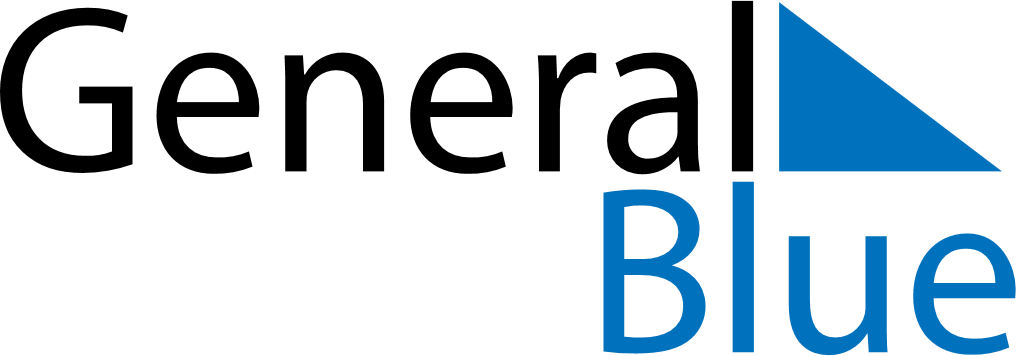 June 2020June 2020June 2020El SalvadorEl SalvadorMONTUEWEDTHUFRISATSUN123456789101112131415161718192021Father’s Day22232425262728Día del Maestro2930